Título de la comunicación. Garamond, tamaño 14, negrita Nombre Apellidoa, Nombre Apellido(persona que presenta)a,*, Nombre Apellidob  …a,b Afiliación y dirección de los autores *Email del autor para correspondencia Abstract [Fuente letra: Garamond, Tamaño: 12 puntos]El cuerpo del texto debe tener el siguiente estilo: Fuente Garamond, Tamaño 12 puntos y espaciado sencillo. El resumen debe ser de una página como máximo. Por favor, no modificar el formato de esta plantilla. El idioma oficial de la reunión y para el envío de comunicaciones es el castellano, aceptándose abstracts en inglés de forma excepcional.El abstract debe enviarse como document Word (.docx or .doc). Agradecimientos (opcional) [Garamond, 10 puntos]Texto ejemplo. Texto ejemplo. Texto ejemplo. Texto ejemplo. Texto ejemplo. Texto ejemplo. Texto ejemplo. Texto ejemplo.Referencias (opcional) [Garamond, 10 puntos][1] Van der Geer, J., Hanraads, J.A.J., Lupton, R.A., 2010. The art of writing a scientific article. J. Sci. Commun. 163, 51–59.[2] Strunk Jr., W., White, E.B., 2000. The Elements of Style, fourth ed. Longman, New York.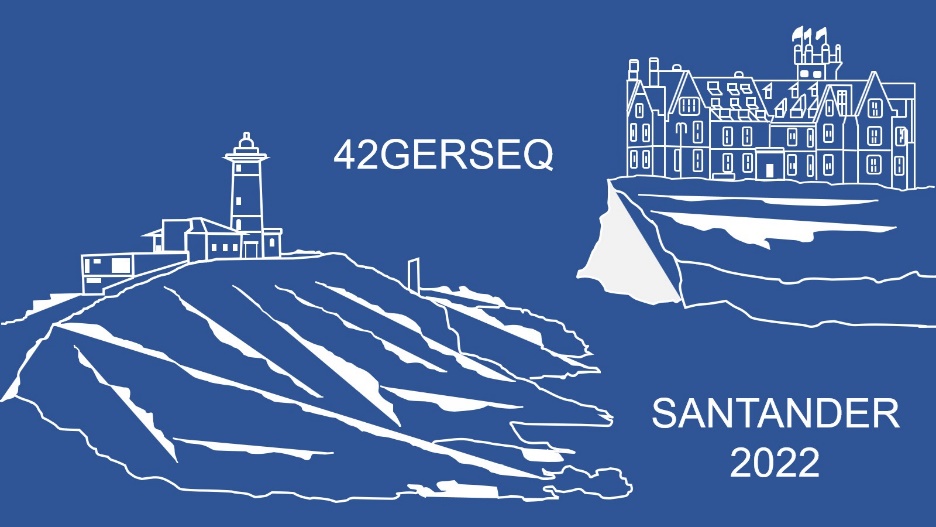 Figura/Esquema 1. Leyenda (Garamond tamaño 11)